      Montoursville Presbyterian Church900 Elm Street, Montoursville, PAFebruary 19, 2017    8:15am & 10:45am                                     Morning Worship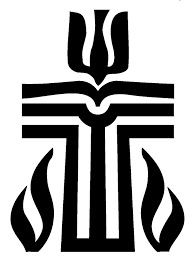 God’s People GatherPlease observe prayerful silence when the prelude begins.WELCOME AND OPENING PRAYERPRELUDE  “Savior, Like A Shepherd Lead Us”  William BradburyLIGHTING OF THE CHRIST CANDLE (10:45)   Bill & Tammy SchlachterWe Praise the Lord*CALL TO WORSHIP     (Psalm 119:33-35, 40)L: Teach me, O Lord, the way of Your decrees, that I may follow it to the end.P: Give me understanding, so that I may keep Your law and obey it with all my heart.L: Direct me in the path of Your commands, for there I find delight.P: How I long for Your precepts! In Your righteousness preserve my life.*Hymn of Praise:  474   “O Splendor of God's Glory Bright”THE CONFESSION OF SINCall to ConfessionPrayer of Confession  Have mercy on us, O God. According to Your steadfast love, according to Your abundant mercy, blot out our transgressions, O Lord! We are blind to some sins and distressed by those we see. Our sin is painful to us and offensive to You. We would be holy, Lord. Send us Your Spirit, that we may become the people You intend us to be, through Jesus Christ, Your Son, our Lord and Redeemer, Amen. (Silent Confession)Assurance of Pardon*Response of Praise:  579 “Gloria Patri”Passing the PeaceL:  The peace of the Lord Jesus Christ be with you.P:  And also with you.Hear God’s Word                                                            CHILDREN’S LESSONPRAYER FOR ILLUMINATIONTHE EPISTLE:  Romans 8:18-30   (pg. 1133/1718)THE LAW:  Leviticus 19:1-18   (pg. 118/168)SPECIAL MUSIC (8:15)   “People Need the Lord”   Debbie KellerCHORAL ANTHEM (10:45)    “As The Deer”   Chancel Choir THE GOSPEL:  Matthew 5:38-48   (pg. 970/1475)Leader: This is the word of the Lord!   People: Thanks be to God!SERMON           Raise the Bar        Rev. David C. Smith*Hymn of Response:  347   “Forgive Our Sins as We Forgive”  *AFFIRMATION OF FAITH  (from the Westminster Confession, 1647)Since humanity, by the Fall, made themselves incapable of life by the covenant of works, the Lord was pleased to make a second covenant, commonly called the covenant of grace: wherein He freely offered unto sinners life and salvation by Jesus Christ, requiring of them faith in Him, that they may be saved, and promising to give unto all those that are ordained unto life, His Holy Spirit, to make them willing and able to believe.The Disciples Give Thanks        THE PRESENTATION OF TITHES AND OFFERINGSOffertory      “Open Your Heart”     Bertha Frick	*Doxology: 592  “Praise God, from Whom All Blessings Flow”*Prayer of DedicationTHE SHARING OF JOYS & CONCERNS (10:45) T. SchlachterPRAYERS OF THE PEOPLE   The Lord’s Prayer (pg. 16)We Go Forth To ServeANNOUNCEMENTS*Hymn of Commitment:  357  “O Master, Let Me Walk with Thee”   *CHARGE AND BENEDICTION                 POSTLUDE    “Trumpet Rondeau”    Jean Mouret	 *Please stand, if ableWorship Leaders   Pastor:  Rev. David C. SmithGreeters & Ushers: (8:15)  Bob and Doris SchildGreeters: (10:45)  Tim and Luann FrantzUshers:  I. Fox, K. Fenstermacher, T. Dougherty Sr., R. ShimpLiturgist: (8:15)  Don Konkle    (10:45)  Joe LeCroneOrganist:   Debbie Keller       Choir Director: Dennis Carpenter                                      This Week at MPCSunday, February 19th  8:15am  Worship Service (S)9:30am  Sunday School (C)10:45am Worship Service (S)6:00pm  Session Meeting (MCEC)Monday, February 20th  (Food Pantry/Shep. of the Sts. Delivery)8:30am  Prayer Group (MCEC)Tuesday, February 21st    (bulletin announcements due)Noon-2:00pm  Called Presbytery Meeting (S)Wednesday, February 22nd Thursday, February 23rd 6:15pm-8:15pm  AA Meeting (FH)7:00pm  Choir PracticeFriday, February 24th Office Closed10:30am Diabetes Prevention Program (C)Saturday, February 25th  7:30am-1:00pm  Equipping the Saints (S,FH,C)Sunday, February 26th  Communion8:15am  Worship Service (S)9:30am  Sunday School (C)10:45am Worship Service (S)S – Sanctuary    C – Classroom    FH – Fellowship Hall    N – NurseryMCEC – Mendenhall    Last Week’s Attendance:  8:15am – 34     10:45am – 83Pastor’s Office (570) 368-4747   MontourPastor@verizon.netChurch Office: Mon-Thur 9:00-noon  (570) 368-1595E-mail:  Montourpc@gmail.com  Website: www.montourpres.orgAnnouncements for the week of February 19, 2017Welcome to the Montoursville Presbyterian ChurchVisitors: Please complete a Visitor Card found in the pew rack and place it in the offering plate.  If you are looking for a church home or membership, please see the Pastor, an Usher, or call the office.To assist with your worship experience, we offer:Personal hearing devices – please see an UsherPew cushions – stored above the coat racks in the NarthexLarge print hymnals – in the NarthexHandicap/family restroom – off the far end of Fellowship HallWorship bags for children – in a basket in the NarthexNursery care for children ages up to 5 years old     Staff:  Deb Rupert, Mary Strein, Dorothy Casella and Gaetan CasellaNext Sunday, we celebrate the Sacrament of the Lord’s Supper.  If you know of anyone homebound or not able to attend and would like to receive communion, please see the pastor or call the office.Winter Leadership ConferenceNorthumberland Presbytery Equipping the SaintsSaturday, February 25, at Montoursville Presbyterian Church  Our objective is to educate, equip and inspire God’s people          for Christian Service. The Presbytery is offering                                this special training for church leaders and officers.   SCHEDULE OF EVENTS:  8:30 am Registration and Refreshments 9:00-9:15 AM   Opening in the Sanctuary 9:15-11:45   Class time with a 10 minute Break 11:45-12:00 AM   Closing in the Sanctuary We’d like to share some pictures!  The Smith family invites anyone who is interested in seeing some of the pictures from our trip to Africa to come after the second service on Sunday, March 5.  We’ll meet in the Fellowship Hall for our lunch and look at pictures.  Please bring a dish to share and speak to David or Wendy if you have any questions. Thanks to all who participated in the Souper Bowl of Caring offering.  We raised $371.24 and collected 21 cans of food to be given to fight hunger here in our area.  Thanks be to God!   FISH YOUTH GROUP EVENTSFebruary 17-19 - We are away (most of us!) — please pray for God to bless us as we return today. Thank you!March 5 - Meet at MCEC at 5:30 pm for Bible Study and gamesMarch 24 - Looking ahead, mark your calendar for WinterJam at State CollegeCurrent Expense & Mission BudgetJanuary giving	     	            $       17,131.00January expenses	            $      (18,481.22)Excess	(Deficit)		$        (1,350.22)						      YTD giving			$        17,131.00YTD expenses			$      (18,481.22)Excess (Deficit) 		$        (1,350.22)Lighting of the Christ Candle                                                                            February 26 – Deb Rupert March 5 –Paula, Dave & Ben Shimmel, Alex Moyer &Leilani TurnerMarch 12 – Judy and Bob ShimpUshers and Greeters for March 5th(8:15am) Ushers and Greeters:  Doc & Kay Shearer (10:45am) Greeters:  Peggy Rennick & Lois Conrad    Ushers: D. Casella, S. King, B. Mathias, W. Kremser  Ushers and Greeters for March 12th (8:15am) Ushers and Greeters:  Doc & Kay Shearer (10:45am) Greeters: Bradley FamilyUshers:  J. Lapinski, D. Peace, J. Fetterman, M. Bogart  Prayer ListIllness, recovery and support:  Kathy Butkofsky, Harriett Bernier, Doug Bird, Jack Bower, Nancy Bradley, Hedi Campbell, Diane Chestnut, Mary Christie, Saundra Cillo, Zola Davis, Audrey Dochter, Danny Fagnano, Betty Farley, Tad Fiser, Bob Folmar, Tim Garman, Trista Hackenberg, Dee Henrickson, Joe Hopple, Tom Hoy, Rod Husted, Victoria Johnson, Kathleen Keller, Pat Korizno, Susan Lantz, Tina and Scott Lawrence, Natalie Mathias, Wayne McClure, Amy Messersmith, Jim Mexdorf, Angela Mitchell, Denise Neff, Frank Odell, Carol Peace, Joshua and Henry Reinsburrow, and Danny Wagner, Stuart Rennick, Deb Rupert, James and Shirley Shaner, Erin Shimmel, Bud Smeenk, Tootie Starr, Jim Swan, Michele Terpolilli, Glynda Turner, Sue Ulmer, Carol Wagner, Stella Walmer, Virginia Wentzler, Marieva Williams, Jim Wright, Sandy Wright. Grief:  Family and friends of Eric ClaryThanks:  From Tom Dunkleberger for expressions of love, kindness, and sympathy, as well as offers of food and help after Lynne’s passing.                                                                           From Larry Keller for all the get well cards.	     	                                                                                Military: Duane (DJ) Burleigh, Ryan Burns, Joe Cardone,             Maj. Brady Cillo, Jessie Confer, Maj. Laurie Fontaine, Caleb Frantz, Julia Glosek, Ben Hepburn, Ethan Jones, Dani Kline,      Sgt. J. Patrick Lawracy, Jeremy Loveland, David McCollin, Marissa Patterson, Paul Wenner, Jason YurekOthers:  Nthemba Church (Sister church in Africa), Ministries of MPC, Peace in the World, Camp Krislund, Flood victims in Louisiana, Victims of Hurricane Matthew, Fire victims in Tehran, Iran